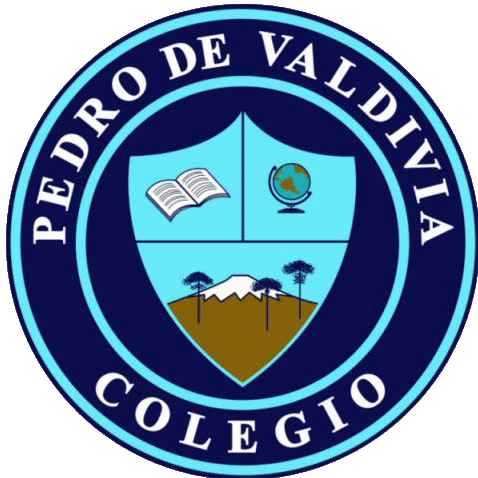 GUÍA Nº 7 “TRANSFORMACION DE FRACCIONES Y DECIMALES”Recordar la transformación de números decimales a fracciones y viceversa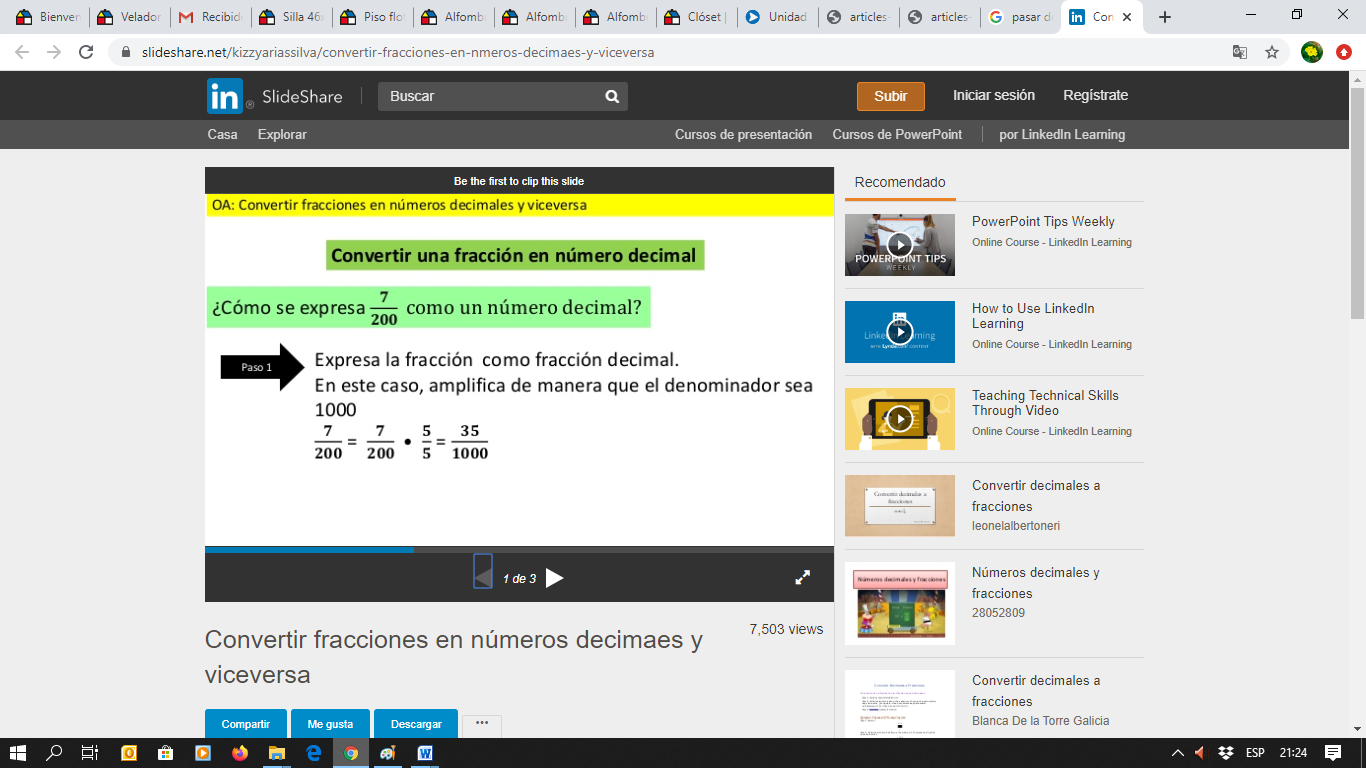 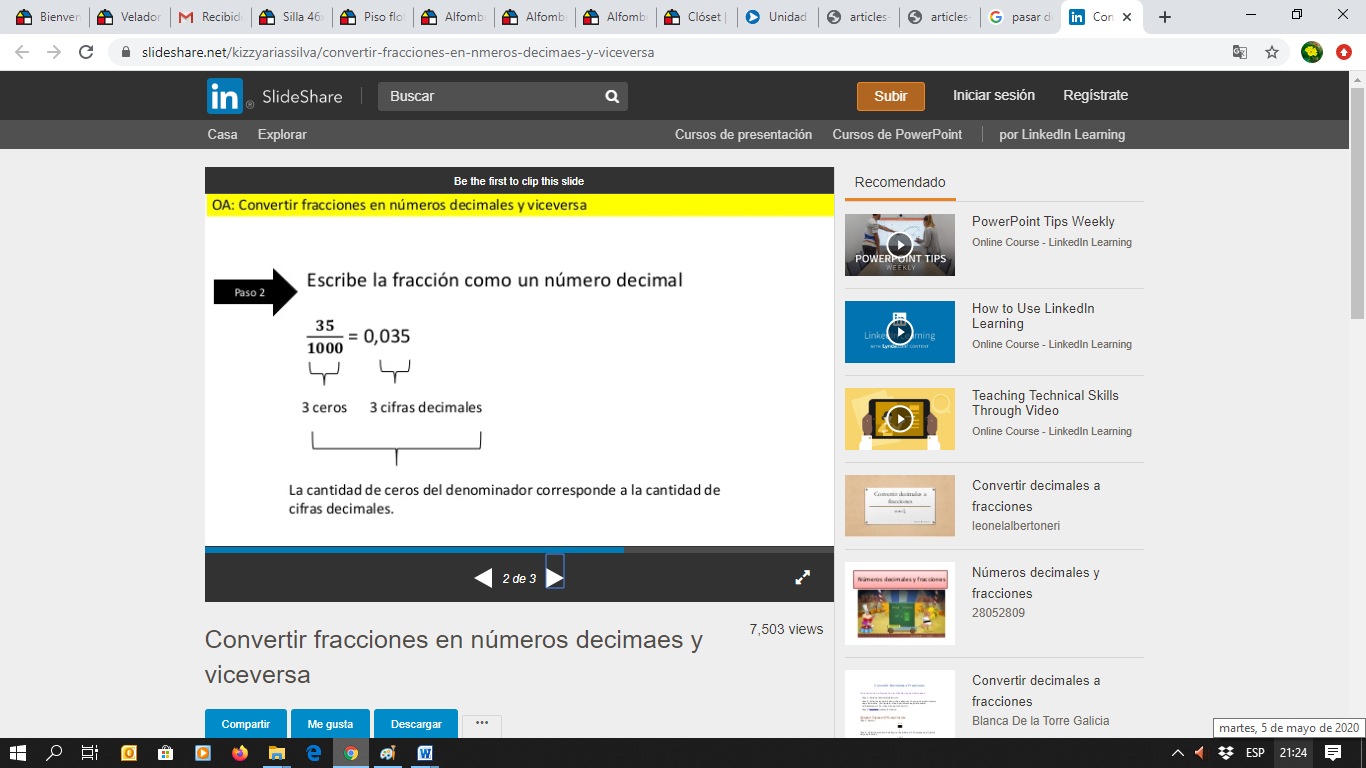 Expresa las siguientes fracciones en decimales: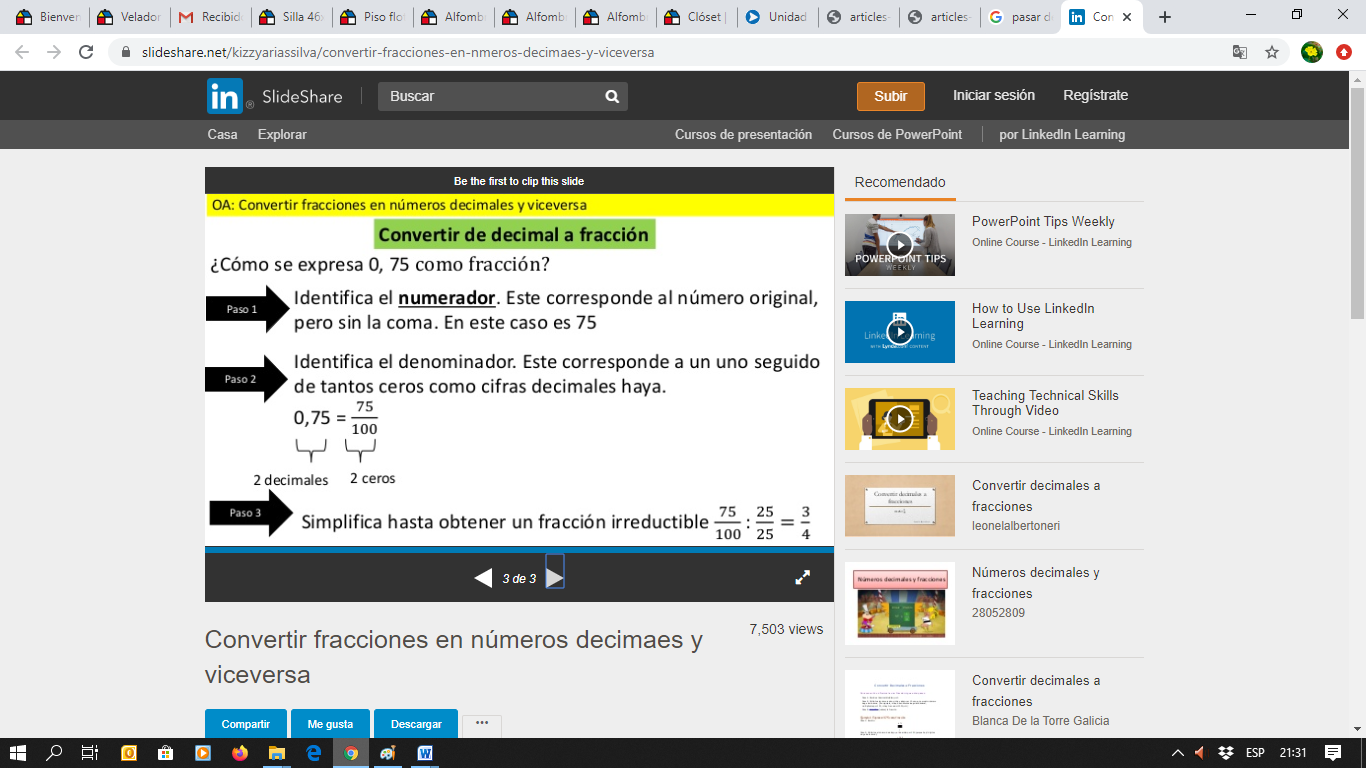 Transforma los siguientes números decimales en fracciones irreductibles NOMBRE:CURSO:8° Básico8° BásicoFECHA DE ENTREGA23 DE MARZO DE 202023 DE MARZO DE 2020OBJETIVO DE APRENDIZAJE UNIDAD “NÚMEROS”OA Nº1 :   Comparar, ordenar y resolver operatoria con racionalesOBJETIVO DE APRENDIZAJE UNIDAD “NÚMEROS”OA Nº1 :   Comparar, ordenar y resolver operatoria con racionalesHABILIDADES DEL O.AHABILIDADES DEL O.AHABILIDADES DEL O.AHABILIDADES DE LA GUIAOBJETIVO DE APRENDIZAJE UNIDAD “NÚMEROS”OA Nº1 :   Comparar, ordenar y resolver operatoria con racionalesOBJETIVO DE APRENDIZAJE UNIDAD “NÚMEROS”OA Nº1 :   Comparar, ordenar y resolver operatoria con racionalesCONOCER EL CONJUNTO DE RACIONALES CONOCER EL CONJUNTO DE RACIONALES CONOCER EL CONJUNTO DE RACIONALES XOBJETIVO DE APRENDIZAJE UNIDAD “NÚMEROS”OA Nº1 :   Comparar, ordenar y resolver operatoria con racionalesOBJETIVO DE APRENDIZAJE UNIDAD “NÚMEROS”OA Nº1 :   Comparar, ordenar y resolver operatoria con racionalesRELACIONAR CON LA VIDA DIARIARELACIONAR CON LA VIDA DIARIARELACIONAR CON LA VIDA DIARIAOBJETIVO DE APRENDIZAJE UNIDAD “NÚMEROS”OA Nº1 :   Comparar, ordenar y resolver operatoria con racionalesOBJETIVO DE APRENDIZAJE UNIDAD “NÚMEROS”OA Nº1 :   Comparar, ordenar y resolver operatoria con racionalesAPLICAR CONOCIMIENTOS EN SITUACIONES NUEVASAPLICAR CONOCIMIENTOS EN SITUACIONES NUEVASAPLICAR CONOCIMIENTOS EN SITUACIONES NUEVASxOBJETIVO DE APRENDIZAJE UNIDAD “NÚMEROS”OA Nº1 :   Comparar, ordenar y resolver operatoria con racionalesOBJETIVO DE APRENDIZAJE UNIDAD “NÚMEROS”OA Nº1 :   Comparar, ordenar y resolver operatoria con racionalesENCONTRAR PATRONES (ANALISIS)ENCONTRAR PATRONES (ANALISIS)ENCONTRAR PATRONES (ANALISIS)OBJETIVO DE APRENDIZAJE UNIDAD “NÚMEROS”OA Nº1 :   Comparar, ordenar y resolver operatoria con racionalesOBJETIVO DE APRENDIZAJE UNIDAD “NÚMEROS”OA Nº1 :   Comparar, ordenar y resolver operatoria con racionalesRESOLVER PROBLEMAS.RESOLVER PROBLEMAS.RESOLVER PROBLEMAS.FRACCIONESAMPLIFICACIÓN PARA PASAR A POTENCIA DE 10FRACCION DECIMALEXPRESIÓN DECIMAL0.5DECIMALFracciónSimplificaciónFracción irreductible0,750,052,40,52,81,03